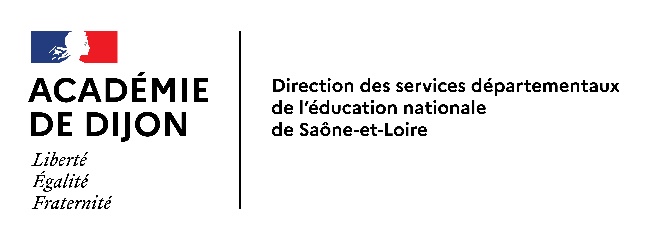 PROJET PEDAGOGIQUE 2023-24impliquant des intervenants extérieurs
pour participer aux activités scolairesRéférences règlementaires : Articles D 551-1 et suivants du Code de l’Education –  Décret N°2017-766 du 4 mai 2017Circulaires n°92-196 du 3 juillet 1992 - N°2017-116 du 6 octobre 2017 et 2017-127 du 22 août 2017	En EPS, l’agrément est obligatoire dès la première séance d’apprentissage.Inspection de l’Education nationale – Circonscription de : _______________________________________Ecole : _____________________________________ Ville _______________________________________   Classe : ___________________   Enseignant : _________________________________________________Domaine disciplinaire :         E.P.S Activité ou thème du projet : Basket BallNB : Ce formulaire peut être utilement complété par tout document précisant les modalités d’organisation1/ Volet pédagogiqueLien avec les programmes(Objectif ou champ d’apprentissage en EPS, ou autres compétences visées)Description du projet – Contenus d’apprentissageLe module d’apprentissage basket sera proposé sous 7 séances. Chaque séance se déroulera de la manière suivante :3 ateliers avec des objectifs différenciés ;Atelier 1 : Je joue seul, parcours de motricité ;Atelier 2 : Je joue avec, coopération ;Atelier 3 : Je joue contre.Chaque atelier s’effectuera sur 10 minutes avec 5 minutes de rotation et explication des consignes sur le nouvel atelier.A la fin du cycle, les élèves devront être capable de se déplacer en dribbler sur quelques dribbles maitriser, de lancer et attraper l’objet, et de lancer l’objet pour atteindre la cible.Modalités prévues d’évaluation des compétences Une évaluation diagnostique sera effectuée individuellement sur chaque compétence par l’intermédiaire d’une grille d’observation. Une évaluation finale sera effectuée lors de la dernière séance avec les ateliers proposés qui mettront en jeu les mêmes compétences et savoir-faire.Réinvestissement et interdisciplinaritéJ’apprends à compter.Verbaliser et formuler, être capable de raconter une séance ou un exercice d’une séance.Motricité fine, dessiner et écrire autour du thème du Basketball.2/ Pilotage et suivi des actions2/ Pilotage et suivi des actionsLes circulaires règlementaires de référence précisent l’obligation d’une concertation entre l’enseignant et l’intervenant extérieurLes circulaires règlementaires de référence précisent l’obligation d’une concertation entre l’enseignant et l’intervenant extérieurModalités de la concertation entre l’enseignant et l’intervenantUne réunion de concertation a été mise en place en amont des interventions. Une revue du matériel ainsi que de l’espace de jeu a été effectuée.A l’issue de chaque séance avec l’intervenant, le binôme « intervenant/enseignant » échange sur le bilan des acquisitions et les processus à mettre en place pour les séances suivantes.Modalités de la concertation entre l’enseignant et l’intervenantUne réunion de concertation a été mise en place en amont des interventions. Une revue du matériel ainsi que de l’espace de jeu a été effectuée.A l’issue de chaque séance avec l’intervenant, le binôme « intervenant/enseignant » échange sur le bilan des acquisitions et les processus à mettre en place pour les séances suivantes.Modalités d’organisation pédagogique (dispositif, répartition des élèves, sécurité…)L’intervenant sera présent lors des séances, 1, 3 et 7, les autres séances seront conduites par l’enseignant. L’enseignant s’appuiera sur les fiches pédagogiques des contenus « BabyBall » qui lui seront fournies et qu’il pourra réutiliser pendant le cycle.Les élèves seront répartis en 3 groupes afin de réaliser les trois ateliers. Une rotation entre chaque atelier sera effectuée toutes les dix minutes. Les groupes se déplaceront d’atelier en atelier.Modalités d’organisation pédagogique (dispositif, répartition des élèves, sécurité…)L’intervenant sera présent lors des séances, 1, 3 et 7, les autres séances seront conduites par l’enseignant. L’enseignant s’appuiera sur les fiches pédagogiques des contenus « BabyBall » qui lui seront fournies et qu’il pourra réutiliser pendant le cycle.Les élèves seront répartis en 3 groupes afin de réaliser les trois ateliers. Une rotation entre chaque atelier sera effectuée toutes les dix minutes. Les groupes se déplaceront d’atelier en atelier.Rôle de l’enseignantDans la conduite du projet :Le but du module est aussi de permettre à l’enseignant de se former en profitant des conseils techniques de l’intervenant et des propositions d’activités à mettre en place Dans la conduite de la séance :L’enseignant mènera la séance conjointement avec l’intervenant et seul lors des séances 2, 4, 5 et 6Rôle de l’intervenant (apports spécifiques)Dans la conduite du projet : L’intervenant formera l’enseignante en prodiguant des conseils techniques. Il impulsera et l’enseignante prendra le relais. Dans la conduite de la séance :Il s’agit d’un véritable partenariat avec l’enseignant.3/ Montage technique3/ Montage technique3/ Montage technique3/ Montage techniqueNb de séancesNb de séancesDate début de cycle :Date fin de cycle :Lieu d’intervention :Horaires :avec intervenantsans intervenantDate début de cycle :Date fin de cycle :Lieu d’intervention :Horaires :34Date début de cycle :Date fin de cycle :Lieu d’intervention :Date(s) d’intervention :Enseignant : (NOM Prénom)Niveau de classe :                                       Nombre d’élèves :                     Enseignant : (NOM Prénom)Niveau de classe :                                       Nombre d’élèves :                     Enseignant : (NOM Prénom)Niveau de classe :                                       Nombre d’élèves :                     SignatureenseignantIntervenant:(NOM Prénom)                       Bénévole                     Rémunéré Intervenant:(NOM Prénom)                       Bénévole                     Rémunéré Intervenant:(NOM Prénom)                       Bénévole                     Rémunéré SignatureIntervenant Directeur : autorisation d’interventionJe soussigné ……………………………………………………………………………….., directeur de l’école mentionnée ci-dessus,autorise la(les) personne(s) désignée(s) ci-dessus à participer aux activités du projet d’intervention,Sous réserve : de l’avis favorable de l’IENde l’agrément de l’intervenantd’une convention pour les intervenants rémunérésDate : …..…/…..…/…..…   Signature et cachet de l’école :Avis de l’IEN sur le projet pédagogiqueObservations éventuelles : Favorable                      DéfavorableDate : …..…/…..…/…..…             Signature et cachet :